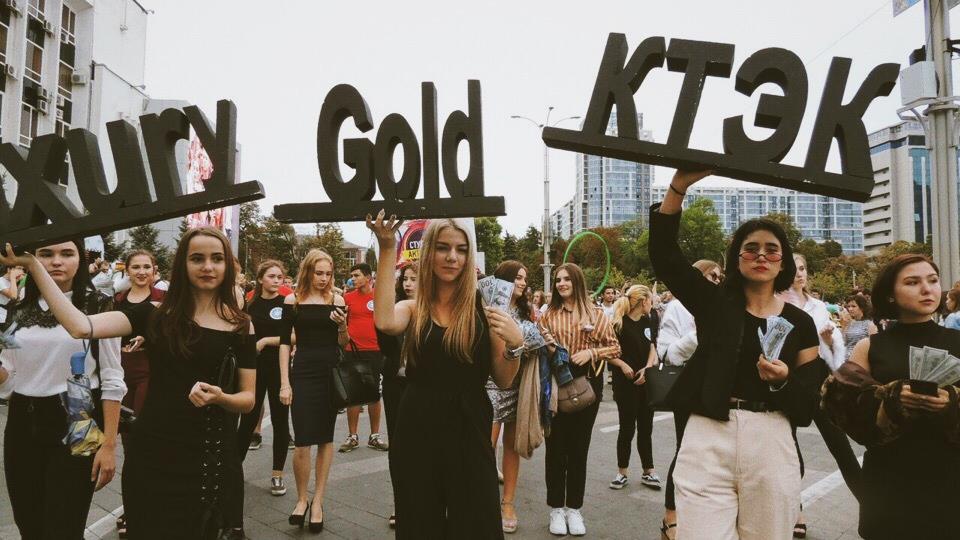 225-летие Краснодара студенты торгово-экономического отметили участием в масштабном молодежном шествии. 180 студентов КТЭК прошли по главной улице города, демонстрируя яркие образы студентов, не меняющиеся с течением времени. 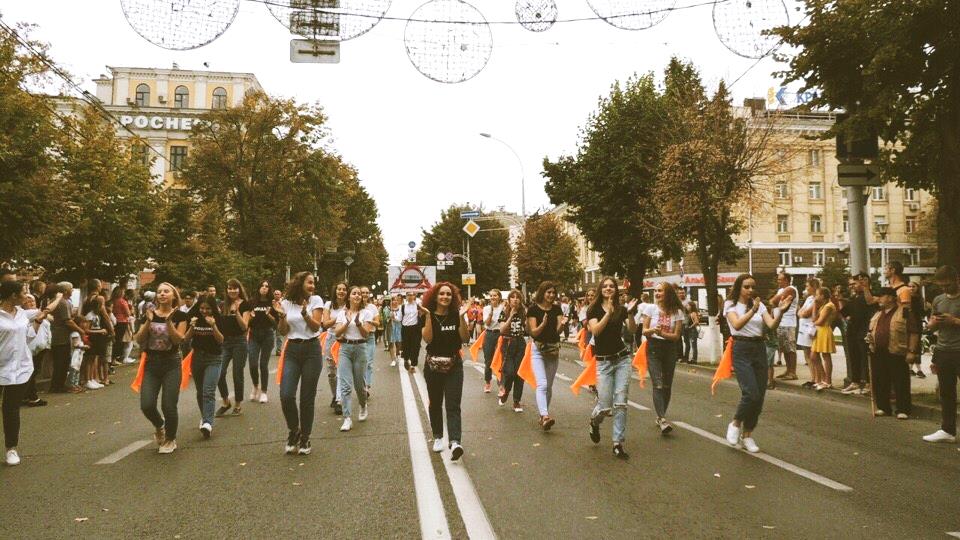 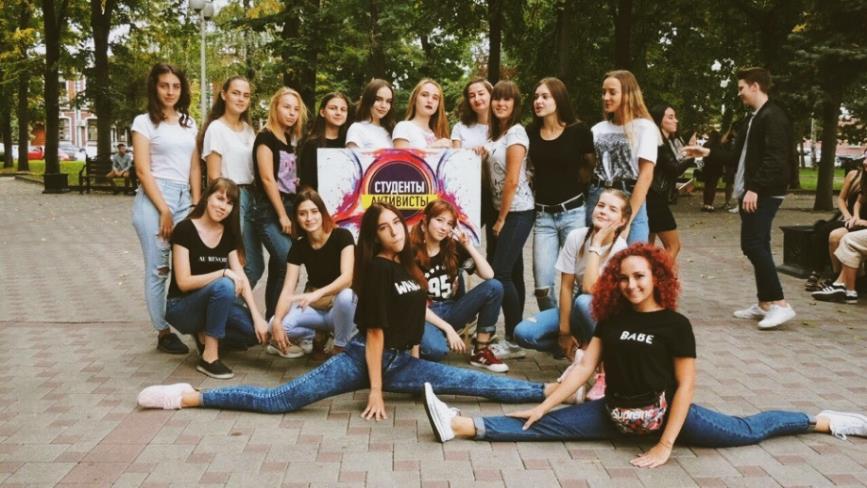 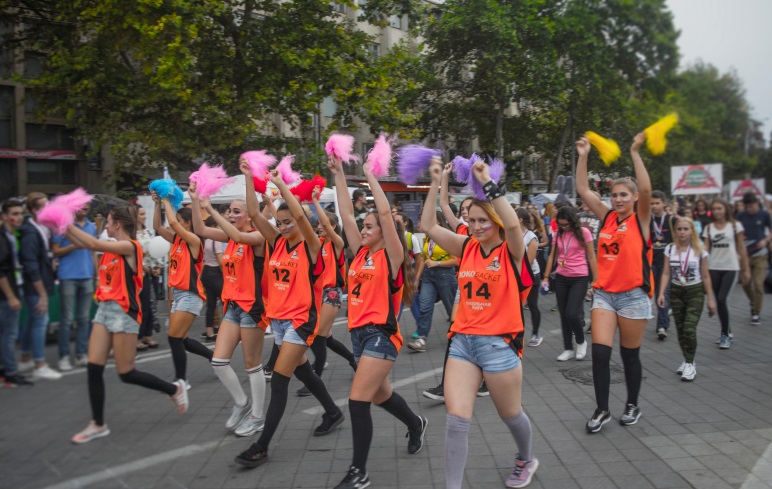 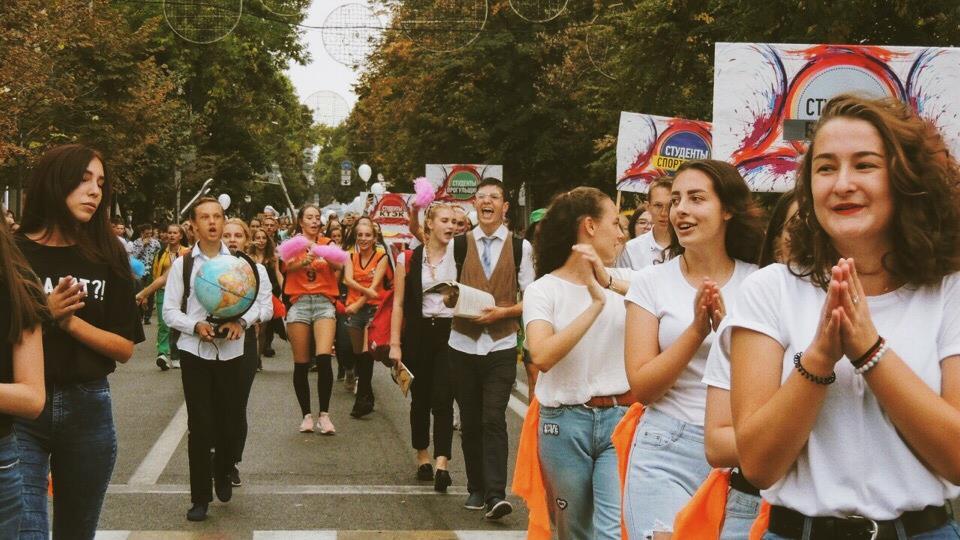 Мажоры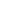 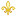 Пафос и завышенная самооценка это про них. Шубы, последняя модель iPhone и роскошные платья являются непосредственными атрибутами для мажоров.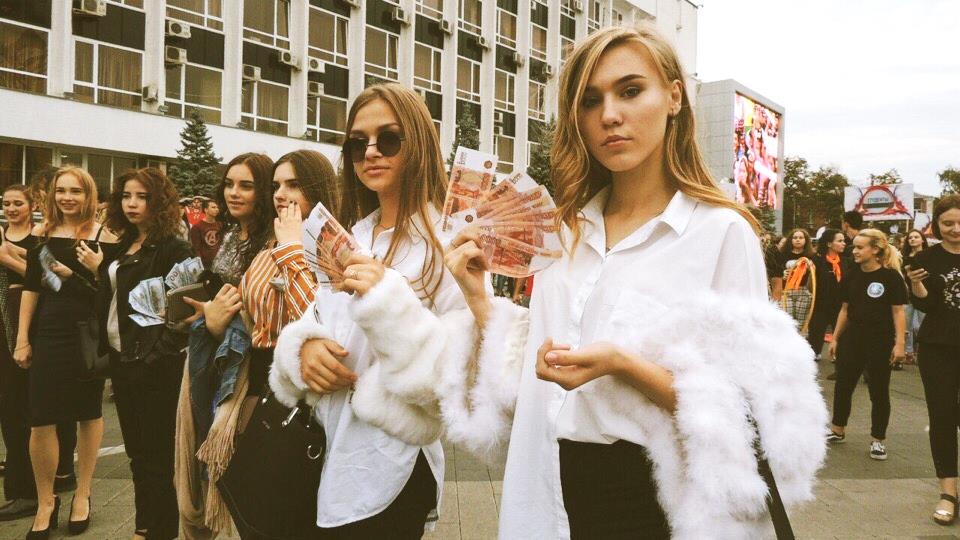 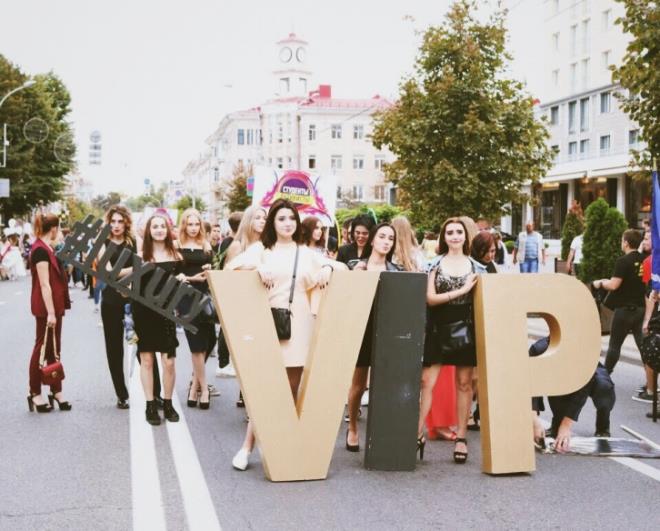 Ботаники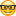 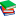 Самые умные и старательные студенты. Их часто называют ходячими википедиями, потому что они могут ответить вам на абсолютно любой вопрос.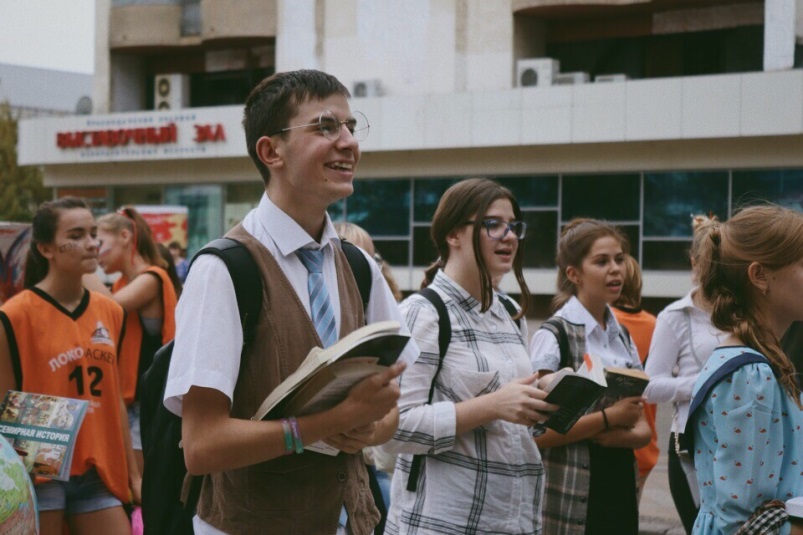 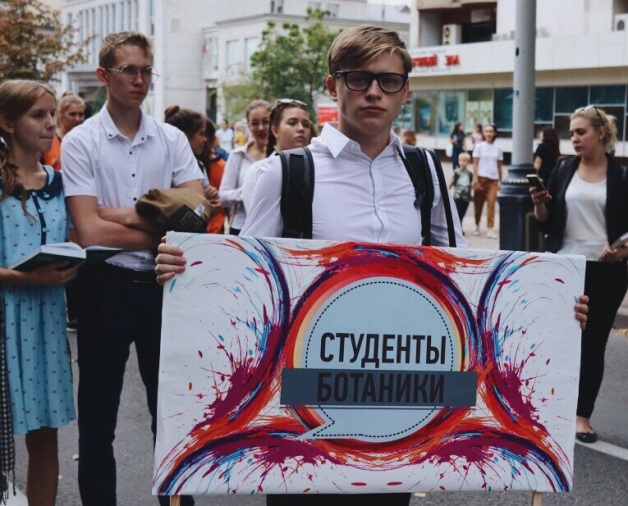 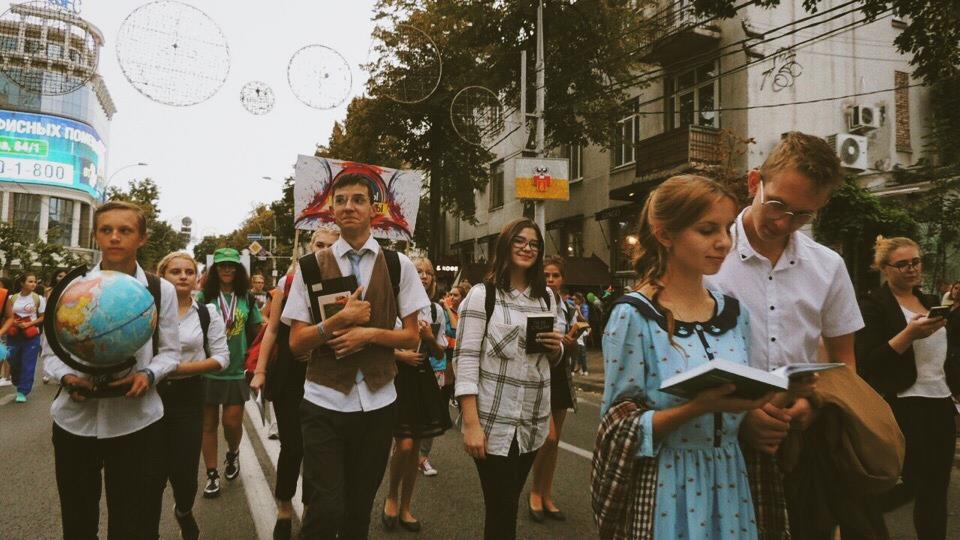 Активисты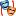 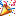 Танцоры, акробаты, гимнастки, музыканты и все остальные, кто не может безучастно стоять в стороне во время различных мероприятий.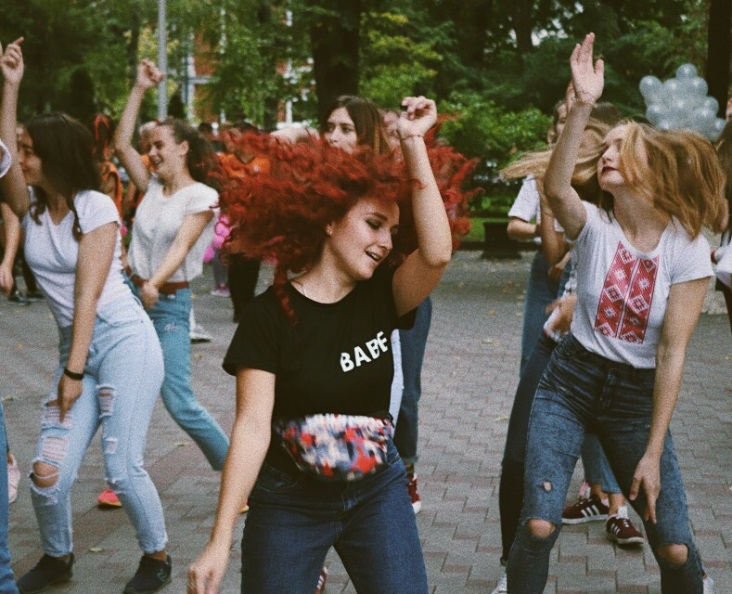 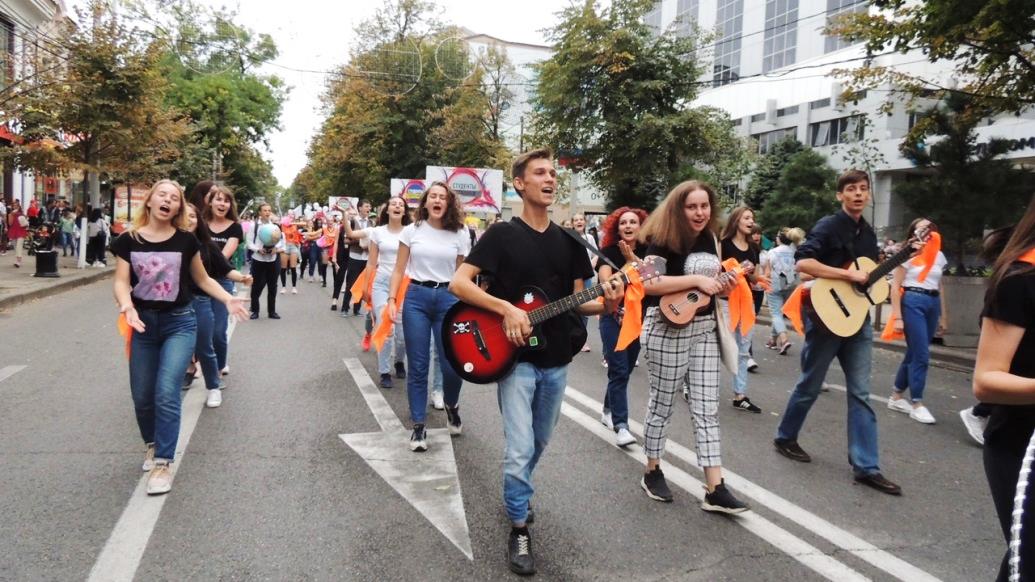 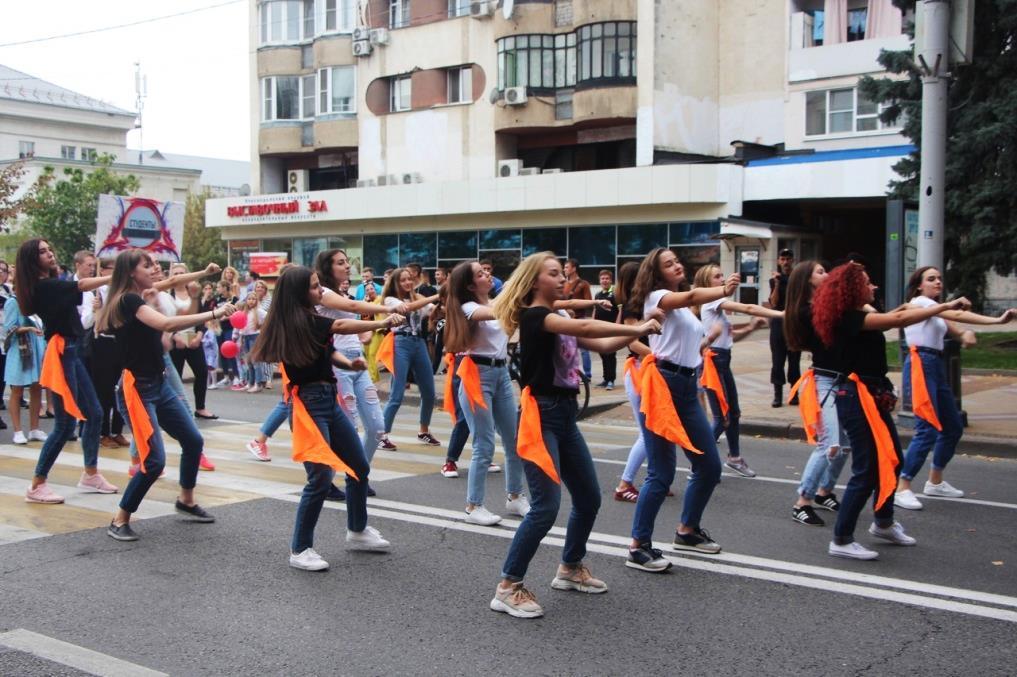 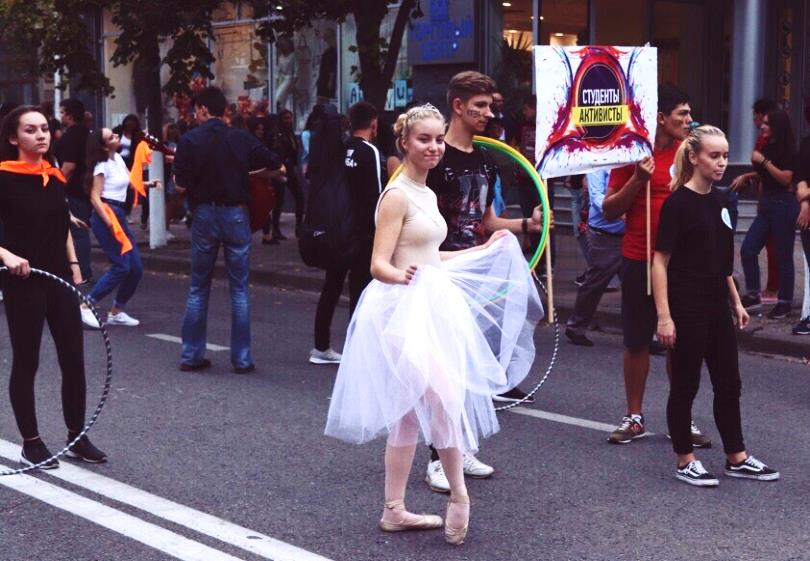 Спортсмены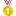 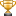 Футболисты, боксеры, профессионалы и просто все любители спорта. А также их ярые фанаты и команда обворожительных черлидерш. 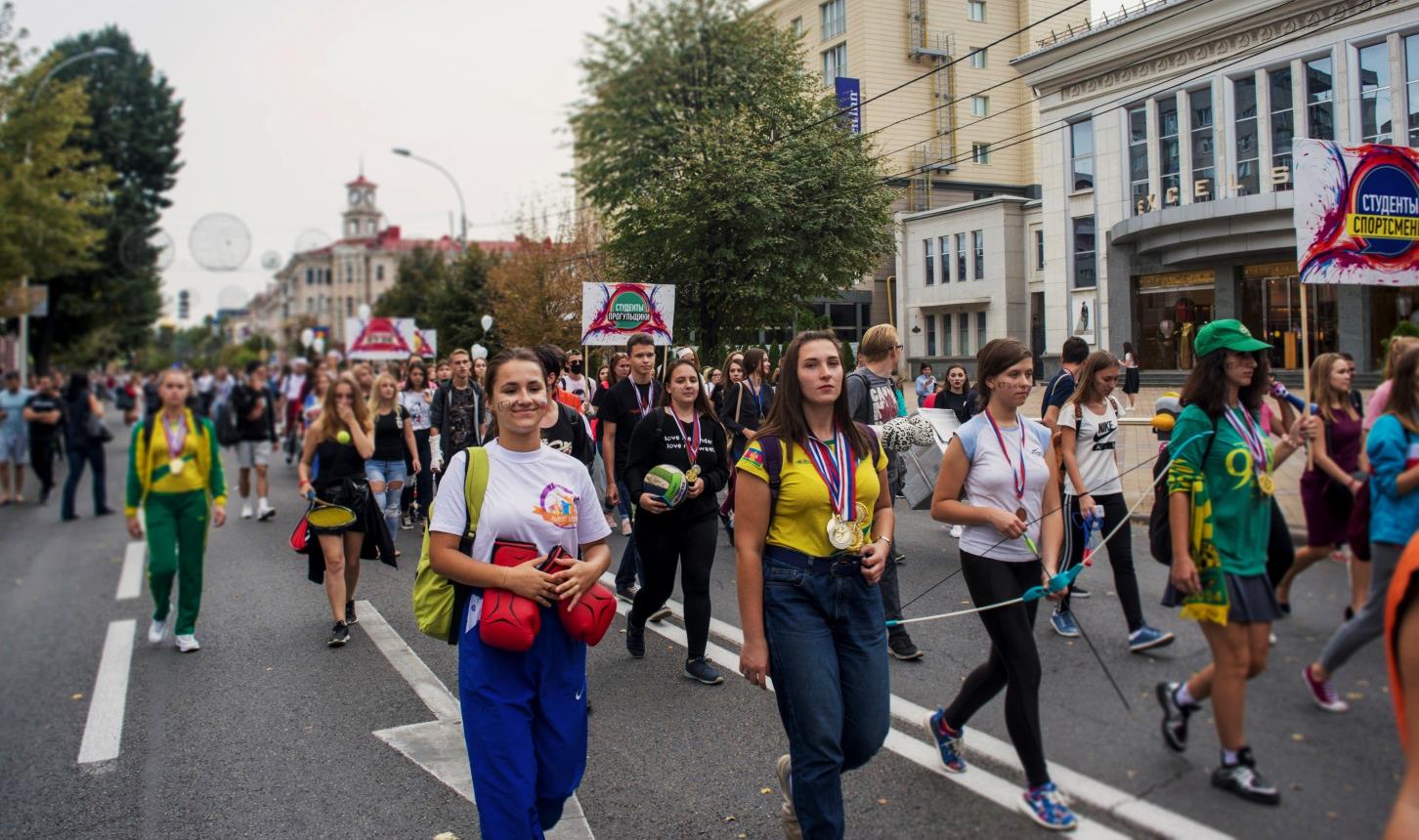 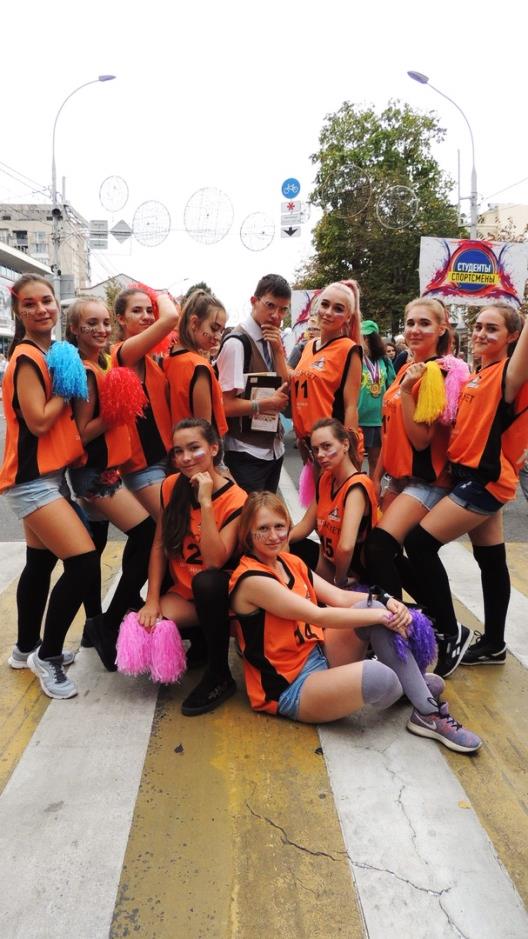 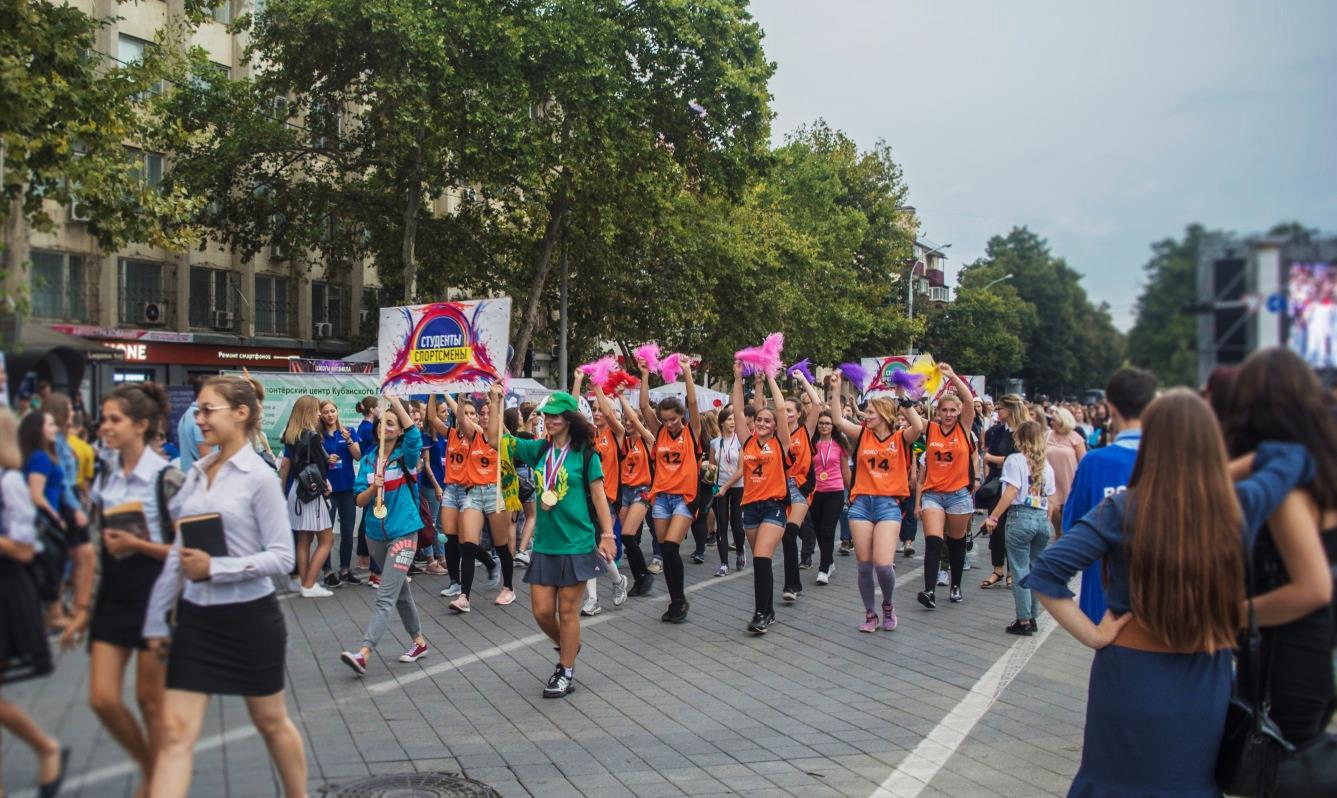 Прогульщики 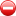 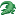 Ну здесь всё понятно. Просто ежедневное посещение и присутствие на всех парах не для них.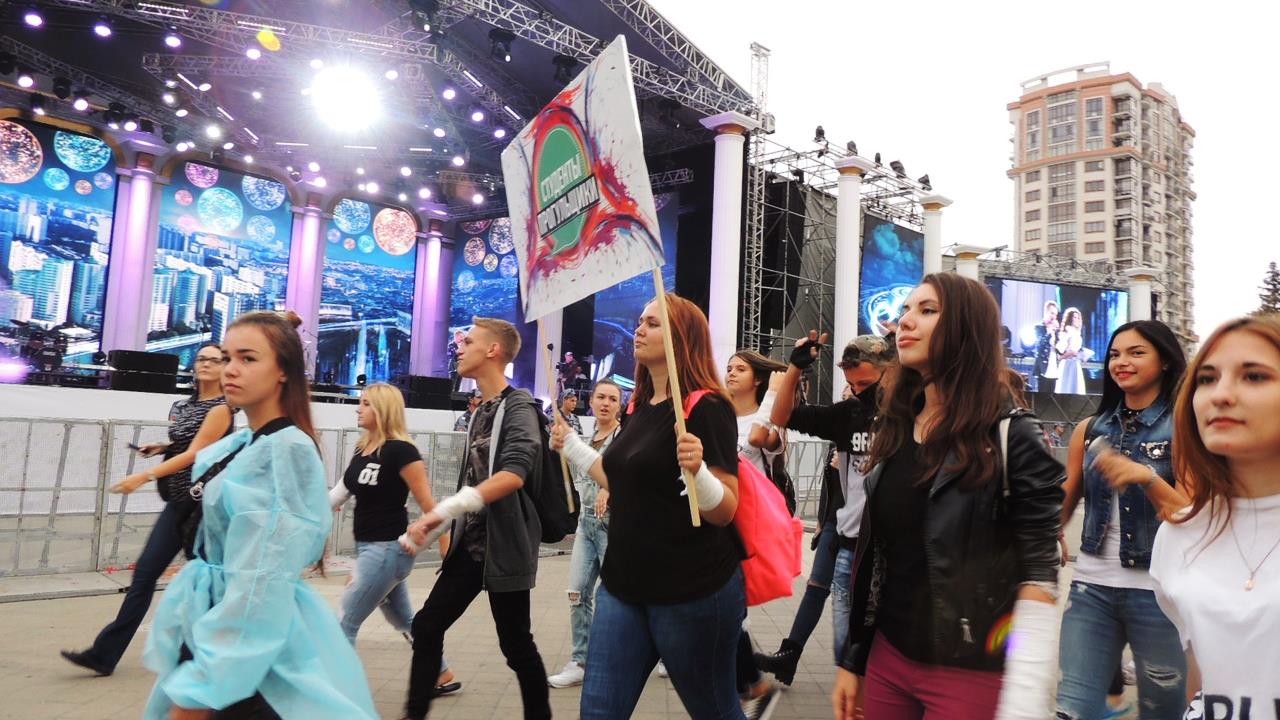 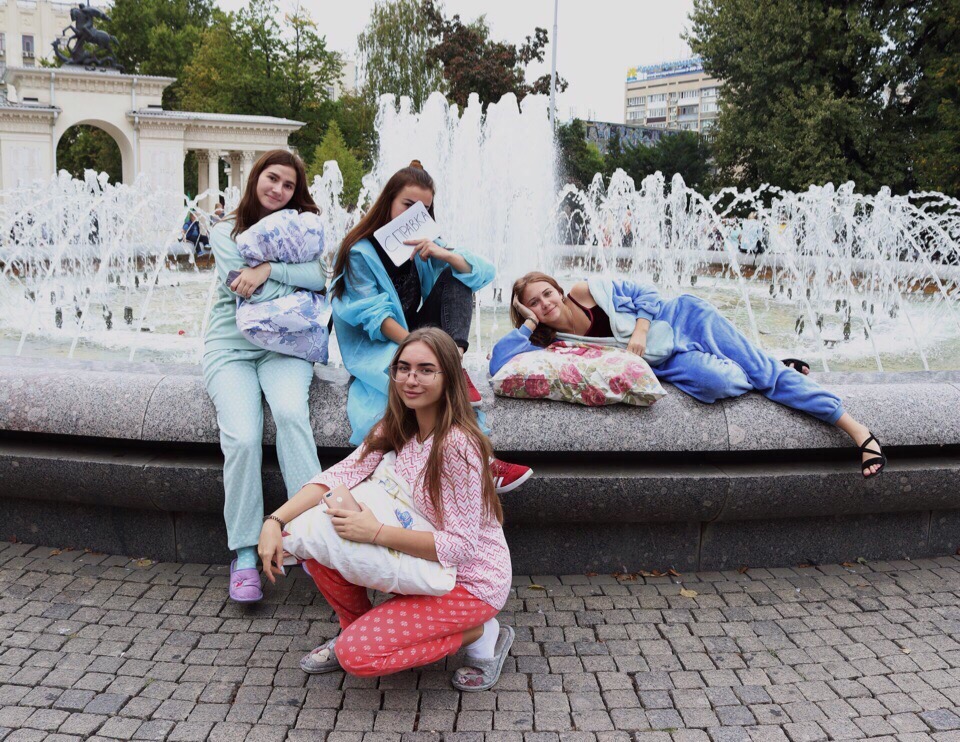 ♥Студенты КТЭКа♥Бухгалтеры, сварщики, повара, закройщики, автомеханики и все остальные в униформе своих будущих профессий. 

Выпускники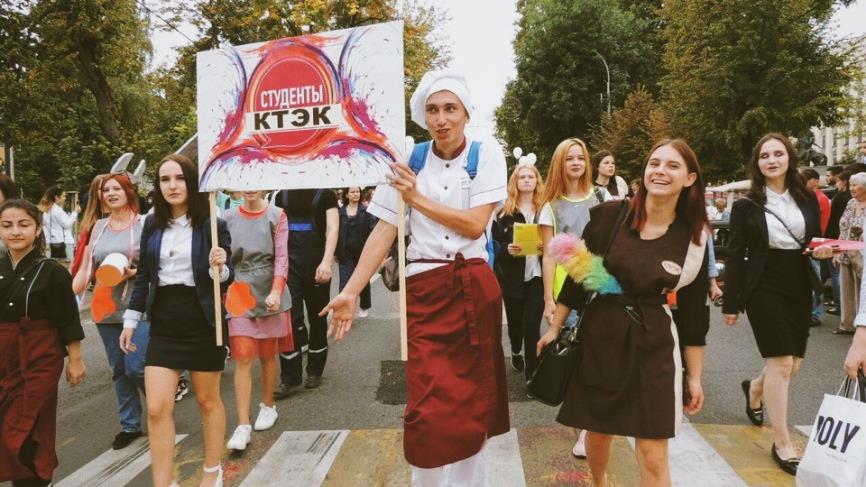 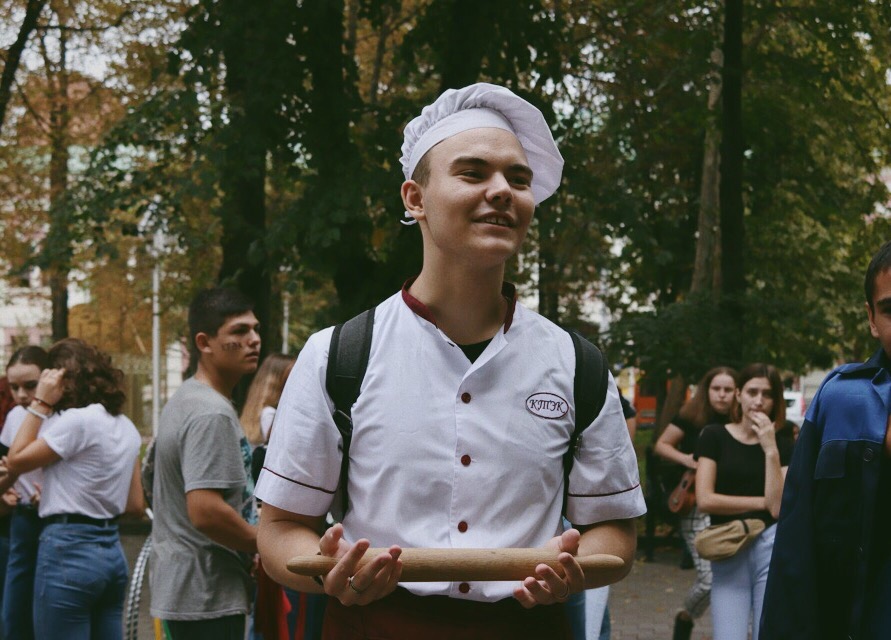 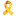 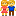 Это любимчики и главные герои всех историй преподавателей, а всё потому что они уже получили дипломы и готовы применять свои знания и навыки на практике.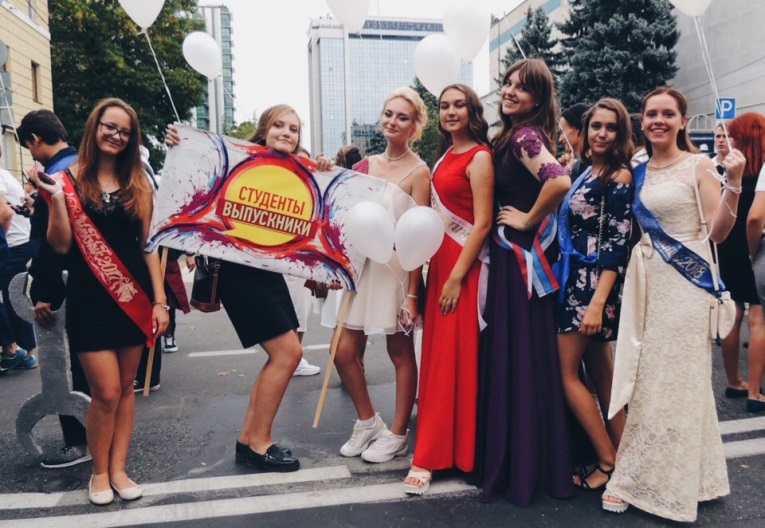 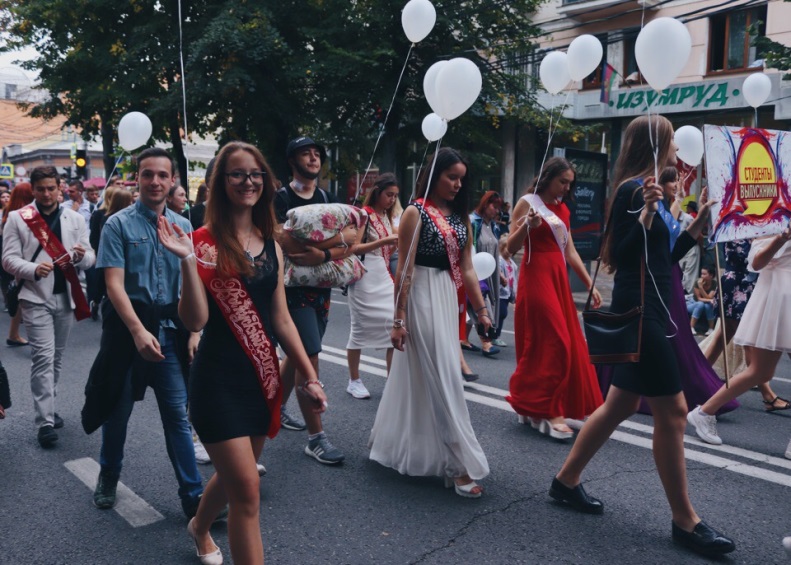 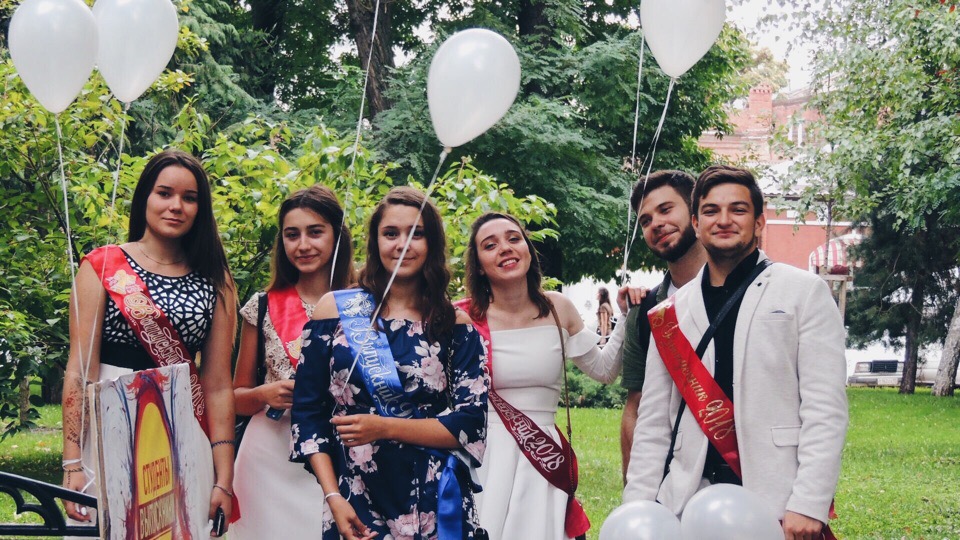 Шествие прошло на ура, все получили бурю положительных эмоций и зарядились ими на предстоящий рабочий год.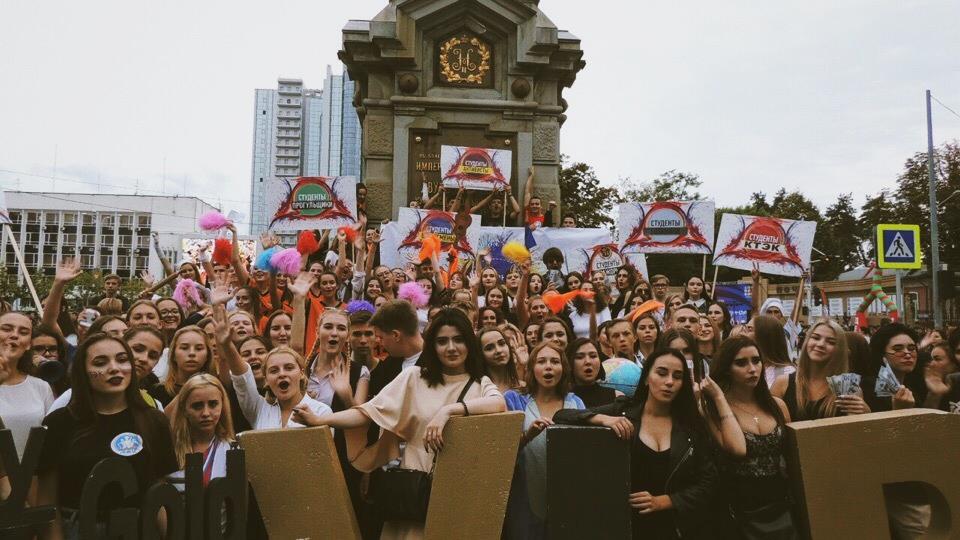 